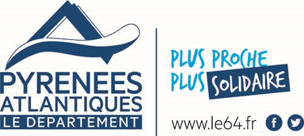 Cadre réservé au serviceN° du dossier :N° du tiers :PMA concernée :Nom de l’association :Dossier DE DEMANDE DE SUBVENTIONACTIVITES ASSOCIATIVES RELEVANT DU CHAMP DE L’ACTION SOCIALE[hors dispositifs et schemas sectoriels]Merci  de cocher le domaine d’intervention dans lequel s’inscrit votre action :   INSERTION : actions dans le domaine de la prévention et de prise en charge des situations de fragilité quelles qu’en soient les formes (handicap, précarité, logement, etc.) dans le souci constant de favoriser l’autonomie des personnes vulnérables et leur insertion sociale et professionnelle. ENFANCE FAMILLE ET SANTE PUBLIQUE : En charge de la protection maternelle et infantile et de la protection de l’enfanceAUTONOMIE (Personnes âgées -  personnes handicapées) : actions destinées à favoriser les liens sociaux et intergénérationnels et promouvoir des actions innovantes de prévention de l’isolement des personnes âgées et handicapées, dans le souci constant de favoriser leur autonomie.PREVENTION : actions contribuant au soutien des enfants et de leurs familles, permettant de préserver l’équilibre familial et de favoriser leur autonomie et leur insertion.Seules les demandes relevant de l’un de ces trois champs d’action sont éligibles à ce dossier de demande de subvention.Le Département accorde une attention particulière aux différentes actions menées par les associations dans le champ de l’action sociale (insertion, enfance, famille, santé publique, autonomie). Dans ce cadre, il se réserve le droit d’accorder des aides à caractère facultatif : En fonctionnement :Pour le fonctionnement général de l’associationPour la mise en œuvre d’un projet spécifique durant l’année civile à venirEn investissement :Pour un projet d’acquisition de matériels, de mobilier ou d’équipement divers dont le montant n’excède pas 20 000 €.Pour un projet d’études et/ou de travaux.Critères d’octroi de la subvention :L’éligibilité de la demande de subvention se vérifie au regard de plusieurs critères, notamment :Cohérence du projet avec les politiques départementales des solidarités humaines,Domiciliation ou action spécifique sur le département des Pyrénées Atlantiques,Compétences de la structure par rapport à l’action envisagée,Dossier de demande dûment complétéPour l’appréciation du montant de la subvention octroyé, seront considérés les montants des livrets et des intérêts perçus, les constats d’excédents, la masse salariale (montant, composition, ….)Modalités de l’aide départementaleLe versement de l’aide intervient dans les meilleurs délais  à compter de la notification d’attribution de la subvention et sous réserve de la transmission de l’ensemble des pièces requises. Un courrier de réponse (refus ou accusé de réception) est systématiquement envoyé aux associations éligibles. Les demandes ne relevant pas de l’action sociale sont redirigées vers les services compétents du Département.Au regard de la date limite de dépôt des dossiers, le bilan et le compte de résultat ainsi que le procès-verbal de l’assemblée générale seront transmis en année N, dès établissement. Les dossiers de candidature sont analysés par les techniciens habilités. Le choix final appartient aux élus du Conseil départemental qui délibèrent en commission permanente. Les décisions sont notifiées par courrier à l’issue de la commission permanente décisionnaire.Ce dossier est à adresser à :Monsieur le Président du Conseil départemental des Pyrénées-AtlantiquesDirection générale adjointe des Solidarités humaines, Hôtel du Département64, avenue Jean Biray64 058 PAU Cedex 9Pour tout renseignement complémentaire, vous pouvez contacter :Isabelle FERREIRA DE ALMEIDA par téléphone au 05.59.11.40.81 ou par mail isabelle.ferreira-de-almeida@le64.fr I.  PRESENTATION DE L’ASSOCIATION Nom  de la structure :Sigle (le cas échéant) : Statut juridique :   association	Date de création :Numéro SIRET :	Code APE : Numéro d'identification TVA si votre association est assujettie : Date de publication au Journal Officiel :Adresse :Téléphone :Courriel :Site internet (le cas échéant) :Identification du représentant légal (président ou autre personne désignée par les statuts)Nom Fonction Téléphone directPrénom CourrielIdentification de la personne responsable de l’actionNom Fonction Téléphone directPrénom CourrielNombre d’adhérents au 31/12 :Nombre de bénévoles actifs :Nombre de salariés : ……., soit ……. équivalent temps plein (ETP) Nombre d’emplois aidés parmi les salariés : Réseau(x) d’affiliation (le cas échéant) :Zone d’influence : II.  PRESENTATION DE L’ACTIVITE DE L’ASSOCIATIONObjet social :Modalités de gouvernance et vie associative (organisation des instances décisionnaires, liste nominative et fonctions des membres du conseil d’administration, mise en œuvre opérationnelle) :Activités développées  (bref rappel historique, synthèse éléments clé) :Environnement et relations partenariales (ancrage territorial, posture partenariale, positionnement) :Moyens humains et matériels à disposition de l’association :A COMPLETER SI LA DEMANDE DE SUBVENTION PORTE SUR UNE OPERATION SPECIFIQUEIntitulé de l’opération (le cas échéant) :Présentation détaillée de l’opération (origine, contexte, besoins constatés, vision à court/moyen terme, stratégie, périmètre géographique visé, public(s) cible(s), stade d’avancement…) :Moyens humains mobilisés (présentation des compétences de l’équipe salariée et des ressources bénévoles mobilisées) :Moyens matériels (locaux, équipements) nécessaires à la réussite de l’opération :Partenariats (relationnels et financiers) établis ou recherchés :Calendrier prévisionnel de la mise en œuvre de l’opération en indiquant précisément les dates de début et de fin de l’action :Méthode d’évaluation de l’opération (résultats attendus) :Perspectives de développement :Informations complémentaires éventuelles :IV.  ANNEXES A JOINDRE AU PRESENT DOSSIER Un programme détaillé de l’activité de l’association pour l’année NUn budget prévisionnel en équilibre de l’association pour l’année N, certifié conforme par le Trésorier et le PrésidentLe bilan et compte de résultat de l’association pour l’année N-1, certifiés conformes par le Trésorier et le PrésidentLe procès-verbal de l’Assemblée générale, La liste des personnes chargées de l’administration de l’association déclarée (composition du conseil, du bureau…)le certificat d’inscription au répertoire des établissements (SIRET)Un relevé d’identité bancaire, portant une adresse correspondante à celle du numéro du SIRET.Le bilan financier N-1 de l’opération.Le bilan d’activité N-1 de l’opération - Articles de presse, etc...Le programme détaillé de l’opérationLe budget prévisionnel en équilibre de l’opérationle plan de financement équilibré pour une dépense d’équipement portant mention des aides financières sollicités auprès d’autres organismes financeurs ou accordées par eux.les statuts de l’association, datés et signés ;la copie du récépissé de déclaration en préfecture ; tout document complémentaire permettant de valoriser l’action et/ou la nouvelle  opération de l’association.Je soussigné(e) (nom et prénom) :  …………………………………………………………………………………………………………………………représentant(e) légal(e) de l’association,certifie que l’association est régulièrement déclaréecertifie que l’association est en règle au regard de l’ensemble des déclarations sociales et fiscales ainsi que des cotisations et paiements correspondantscertifie exactes et sincères les informations du présent dossier ainsi que l’approbation du budget par les instances statutairesdemande une subvention de :                                             € précise que cette subvention, si elle est accordée, sera versée au compte bancaire de l’association :Nom du titulaire du compte :Banque :Domiciliation :Code IBAN :Code BIC :CODE BANQUE CODE GUICHET NUMÉRO DE COMPTE CLÉ RIBFait, le ………………………….. à………………………………….SignatureLa commission examinera toutes les demandes reçues et ne se réunira qu’une fois, avant l’été, pour délibérer.Cadre réservé au conseiller départementalNom :	Territoire :AVIS 